15 ЛИПНЯ – ЦЕЙ ДЕНЬ В ІСТОРІЇСвята і пам'ятні дніМіжнародні ООН: Всесвітній день навичок молоді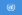 Національні Україна: День українських миротворців
 Україна: День працівників металургійної галузі
 Ботсвана: День президента Ботсвани
 Бруней: День султана Брунею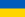 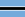 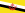 Події1212 - Всеволод Святославич Чермний Київський востаннє утік «за Дніпро», при цьому знову посівши Чернігівський стіл.1240 - Сутичка Олександра Невського та новгородської дружини зі шведами Біргера — Невська битваза Лаврентіївським літописом.1410 — Відбулася Грюнвальдська битва між військами Тевтонського ордену та об'єднаною польсько-литовсько-українською армією під командуванням князя Вітовта і короля Ягайла.1663 — у Львові король Ян ІІ вирішив йти кількома колонами походом в Україну1683- Величезна (за різними оцінками, 90-140-тисячна) Армія Османської імперії облягла Відень.1776 — Відкрито театр «Ла Скала».1799 — Французький лейтенант П'єр Франсуа Бушар знайшов в Єгипетському еялеті, поблизу невеликого міста Розетта (нині Рашид), неподалік від Олександрії, Розетський камінь.1988 — На екранах США відбулася прем'єра першої частини «Міцного горішка» з Брюсом Віллісом.1998 — Перший живий ефір Нового каналу, вважається днем народження каналу.Народились 1606 — Гарменс Рембрандт ван Рейн, голландський художник (пом. 1669).1814 — Павло Заблоцький-Десятовський, український лікар, ботанік, етнограф, автор 40 праць із хірургії та стоматології, анастезіолог-новатор. Брат Андрія Парфеновича Заблоцького-Десятовського та Михайла Парфеновича Заблоцького-Десятовського.1892 — Рудницька Мілена Іванівна, український філософ (пом.1976).1905 — Хвиля Олександр Леопольдович, актор («Кармелюк», «Морозко»; пом.1977).1917 — Джордж Роберт Акворт Конквест (англ. George Robert Ackworth Conquest), британський історик, дослідник Голодомору.1930 — Дерріда Жак, французький філософ і теоретик літератури (пом.2004).1939 — Мовчан Павло Михайлович, український письменник і громадський діяч.Померли1015 — Володимир Великий, великий князь Київський.1571 — Морі Мотонарі, самурайський полководець середньовічної Японії  періоду  Сенґоку. Володар регіону Тюґоку у Західній Японії (нар.1497).1609 — Аннібале Карраччі, італійський живописець і гравер, представник болонської школи, брат художника Агостіно Карраччі.1789 — Жак Дюфлі, французький клавесиніст і композитор.1828 — Жан-Антуан Гудон, знаменитий французький скульптор.2009 — Юліус Шульман, американський архітектурний фотограф (нар.1910).